§4934.  Insurance policies1.  Contracts.  The Maine State Housing Authority may:A.  Establish housing mortgage insurance contracts;  [PL 1987, c. 737, Pt. A, §2 (NEW); PL 1987, c. 737, Pt. C, §106 (NEW); PL 1989, c. 6 (AMD); PL 1989, c. 9, §2 (AMD); PL 1989, c. 104, Pt. C, §§8, 10 (AMD).]B.  Charge and collect premiums;  [PL 1987, c. 737, Pt. A, §2 (NEW); PL 1987, c. 737, Pt. C, §106 (NEW); PL 1989, c. 6 (AMD); PL 1989, c. 9, §2 (AMD); PL 1989, c. 104, Pt. C, §§8, 10 (AMD).]C.  Make appropriate payments; and  [PL 1987, c. 737, Pt. A, §2 (NEW); PL 1987, c. 737, Pt. C, §106 (NEW); PL 1989, c. 6 (AMD); PL 1989, c. 9, §2 (AMD); PL 1989, c. 104, Pt. C, §§8, 10 (AMD).]D.  Do all other things necessary and proper to administer a state housing mortgage insurance program.  [PL 1987, c. 737, Pt. A, §2 (NEW); PL 1987, c. 737, Pt. C, §106 (NEW); PL 1989, c. 6 (AMD); PL 1989, c. 9, §2 (AMD); PL 1989, c. 104, Pt. C, §§8, 10 (AMD).][PL 1987, c. 737, Pt. A, §2 (NEW); PL 1987, c. 737, Pt. C, §106 (NEW); PL 1989, c. 6 (AMD); PL 1989, c. 9, §2 (AMD); PL 1989, c. 104, Pt. C, §§8, 10 (AMD).]1-A.  Application.  The Housing Mortgage Insurance Program may be made available to persons who have not financed housing through a program of the Maine State Housing Authority.[PL 1989, c. 48, §§8, 31 (NEW).]2.  Procedure.  When providing mortgage insurance on Indian housing, the Maine State Housing Authority shall develop the various contracts and other aspects of the program in cooperation with the Indian Housing Authority and shall deal with insurance purchases exclusively through the agency of the Indian Housing Authority or a person acceptable to the Indian Housing Authority.[PL 1987, c. 737, Pt. A, §2 (NEW); PL 1987, c. 737, Pt. C, §106 (NEW); PL 1989, c. 6 (AMD); PL 1989, c. 9, §2 (AMD); PL 1989, c. 104, Pt. C, §§8, 10 (AMD).]3.  Limitation.  Notwithstanding this section, the Maine State Housing Authority shall not make any contract or commitment of mortgage insurance on housing on the Indian reservations without the approval of a majority of the Indian Housing Mortgage Insurance Committee.[PL 1989, c. 6 (AMD); PL 1989, c. 9, §2 (AMD); PL 1989, c. 104, Pt. C, §§8, 10 (AMD); PL 1989, c. 581, §14 (AMD).]4.  Surplus revenues.  Any revenues in excess of the money required to insure housing mortgages under this subchapter shall first be used to repay any loans from the General Fund.  After repayment to the General Fund, any surplus money may be allocated to the Housing Opportunities for Maine Program.[PL 1989, c. 48, §§9, 31 (NEW).]5.  Pledging of assets.  Any obligations incurred under the Housing Mortgage Insurance Program shall be payable only from the Housing Mortgage Insurance Fund and shall create no lien or claim on behalf of any beneficiary nor on behalf of the fund against any other fund or funds of the Maine State Housing Authority.[PL 1989, c. 581, §15 (NEW).]6.  Exemption.  Any mortgage insurance program operated under this subchapter is exempt from all requirements imposed under the Maine Insurance Code.[PL 1989, c. 581, §15 (NEW).]SECTION HISTORYPL 1987, c. 737, §§A2,C106 (NEW). PL 1989, c. 6 (AMD). PL 1989, c. 9, §2 (AMD). PL 1989, c. 48, §§8,9,31 (AMD). PL 1989, c. 104, §§C8,10 (AMD). PL 1989, c. 581, §§14,15 (AMD). The State of Maine claims a copyright in its codified statutes. If you intend to republish this material, we require that you include the following disclaimer in your publication:All copyrights and other rights to statutory text are reserved by the State of Maine. The text included in this publication reflects changes made through the First Regular and First Special Session of the 131st Maine Legislature and is current through November 1. 2023
                    . The text is subject to change without notice. It is a version that has not been officially certified by the Secretary of State. Refer to the Maine Revised Statutes Annotated and supplements for certified text.
                The Office of the Revisor of Statutes also requests that you send us one copy of any statutory publication you may produce. Our goal is not to restrict publishing activity, but to keep track of who is publishing what, to identify any needless duplication and to preserve the State's copyright rights.PLEASE NOTE: The Revisor's Office cannot perform research for or provide legal advice or interpretation of Maine law to the public. If you need legal assistance, please contact a qualified attorney.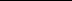 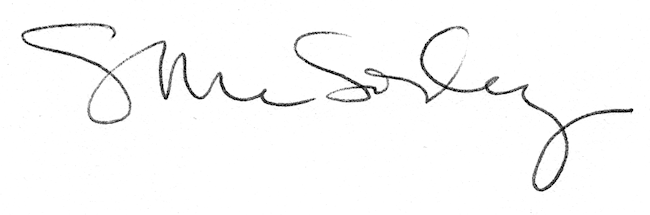 